		СРПСКИ АТЛЕТСКИ САВЕЗ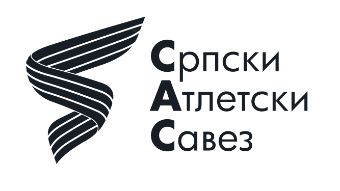 Комисији за лиценцирање атлетских судијаБеоград, Булевар ослобођења 54, Атлетска дворанаОБРАЗАЦ ПС:	Захтев за добијање звања Почасног атлетског судије САСУз Захтев достављам:Једну фотографију величине 3 cm x 3,5 cm;Кратку биографију о досадашњем раду у атлетском спорту;Доказ о учешћу на облицима стручног усавршавања;Потврду о броју сати суђења (броју такмичења) током трајања судијског стажа оверену од стране Заједнице организација Атлетских судија Србије               Потпис подносиоца захтева______________________________Име, име једног родитеља, презимеДатум рођењаАдреса (место, општина, улица и број)Контакт телефонЕ- маилСтручна спрема (степен и врста) стечена редовним школовањемДатум полагања испита за атлетског судијуБрој последње издате Дозволе за радЧланство у судијској организацији